解答例解答例解答例解説解説１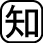 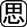 ⑴　胚珠が子房の中にある⑵根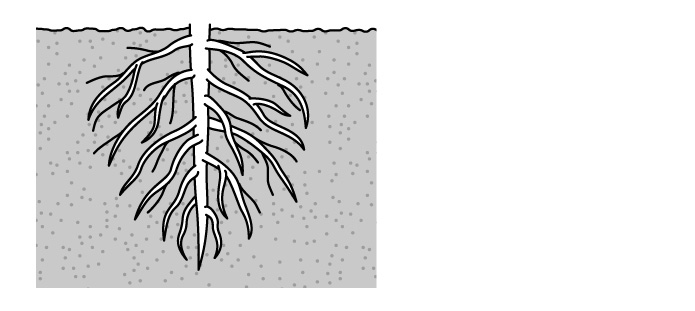 茎の維管束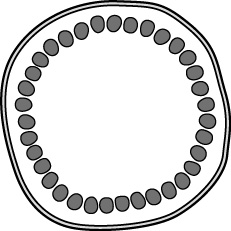 ⑶　同じような太さの根であるひげ根からなる植物と考えられる１⑴⑵　Aは，種子でふえる（種子植物）。Bは，がに包まれている（植物）。Cは，子葉が2枚あるなど（）。Dは，花弁がつながっている（合弁花類）。Eは，がある、または根，，葉の区別がある（シダ植物）。⑶　根が土のかたまりになって簡単にける植物は，ひげ根を形成する単子葉類，根がなかなか抜けずとちゅうで切れてしまう植物は主根と側根を形成する双子葉類と考えられる。２被子植物の双子葉類の離弁花類２「胚珠が子房の中にある」→被子植物のように判断する。「葉は」→双子葉類「双子葉類で花弁はつながっていない」→